РОССИЙСКАЯ ФЕДЕРАЦИЯ ДЕПАРТАМЕНТ ОБРАЗОВАНИЯКОМИТЕТ ПО СОЦИАЛЬНОЙ ПОЛИТИКЕ И КУЛЬТУРЕ АДМИНИСТРАЦИЯг. ИРКУТСКМуниципальное бюджетное дошкольное образовательное учреждение города Иркутска детский сад № 3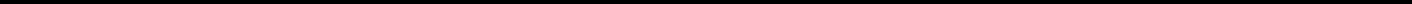 664002, г. Иркутск, ул. Ползунова, 1; тел. 32-82-66ПРОТОКОЛзаседания комиссии по распределениюстимулирующей части фонда оплаты труда№ 3  от  26.09.2017	Председатель:  Тарабаева М. В.Члены:  Инешина О. П., Осипова Е. А., Жур Е. С.Присутствует:  4  чел.Отсутствует:    0 чел.Повестка:1. О распределении фонда стимулирующих выплат по квалификационным профессиональным группам.2. Об оценки профессиональной деятельности в соответствии с профессиональными картами.Ход заседания:1. Профессиональная деятельность была оценена в соответствии с индивидуальными картами. Стоимость одного балла для педагогического персонала составила 413,00 р., для младшего обслуживающего и учебно-вспомогательного персонала 205,00  р.Решение:Произвести стимулирующие выплаты работникам, согласно набранным баллам (индивидуальные карты) из расчета стоимости одного бала в пределах фонда педагогических работников 413,00 руб.младшего обслуживающего и учебно-вспомогательного персонала 205,00  руб.